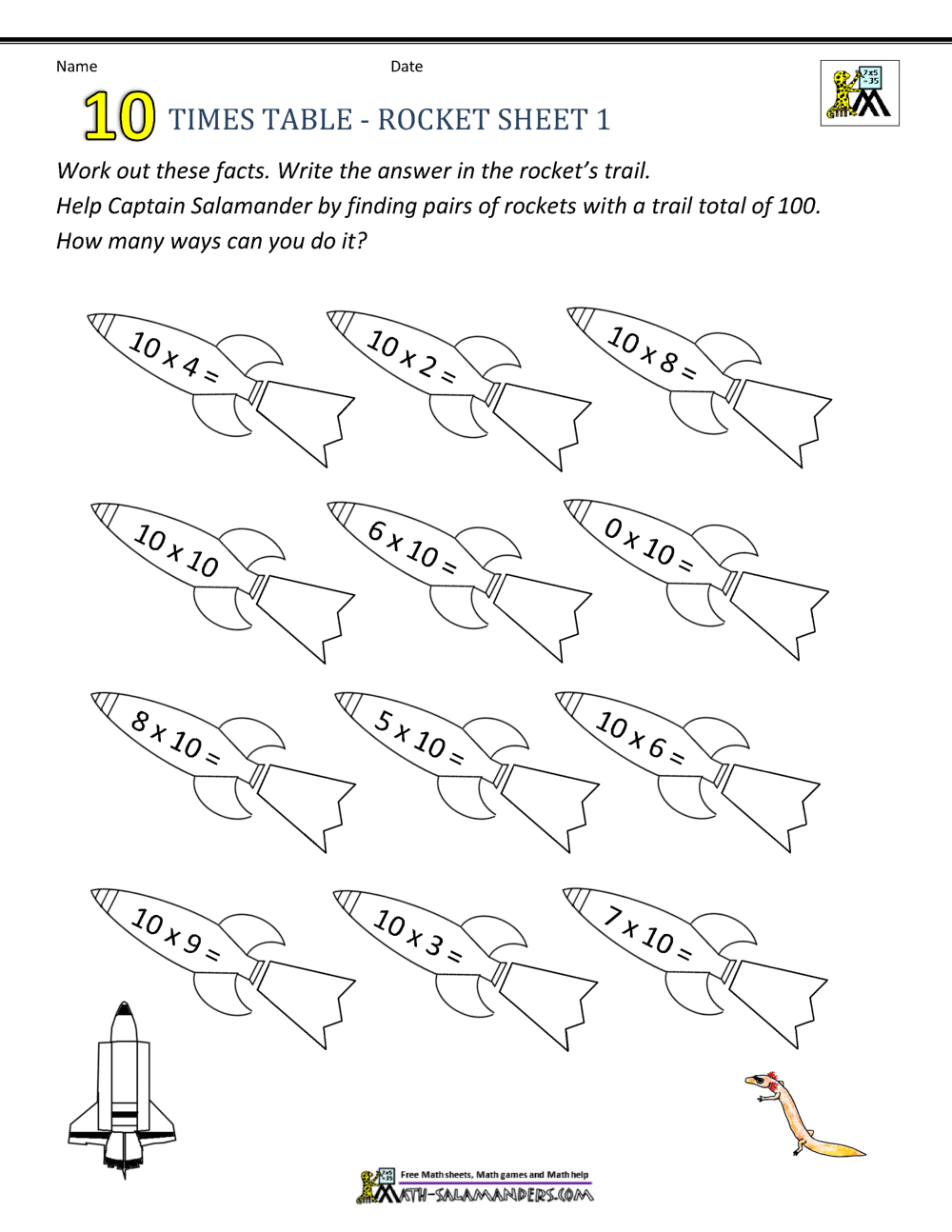 Spellingswaitweightsunsoncentrecenturycertain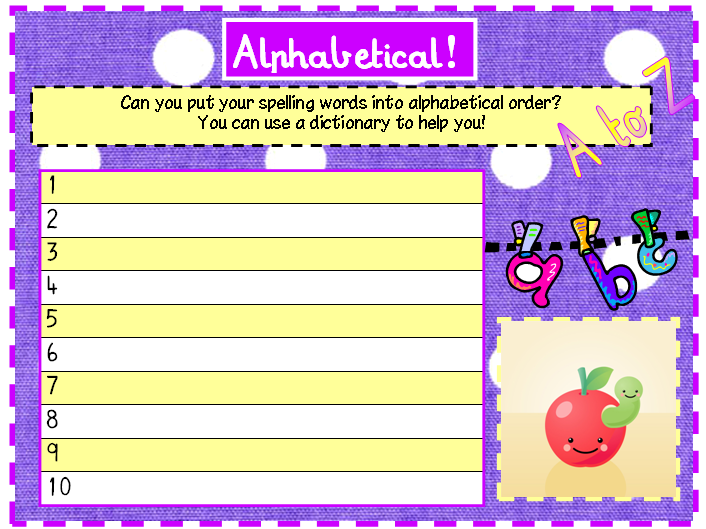 